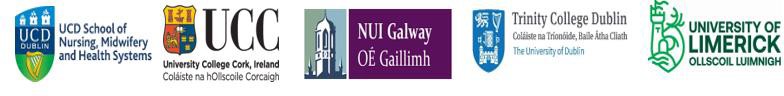 If you have successfully completed a nurse/midwife prescribing of medicinal products programme previously please complete the box below.If you have not successfully completed a nurse/midwifery prescribing of medicinal products programme please proceed to completing the site declaration form.Applicants must fully complete all parts of this form in consultation with the Director of Nursing/Midwifery/Service Manager/Designate. The completed form MUST be submitted to the Higher Education Institution (HEI) as part of the application process. Applicants employed in the Health Services Executive (HSE) and HSE Funded Agencies (Section 38) MUST also email this completed form to nurse.prescribing@hse.ie  by the relevant HEI closing date. This is a requirement as part of the application process to secure funding. This form is necessary to enable the National Nurse Midwife Medicinal Product Prescribing Team to validate registration of the applicant with the HEI, to ensure applicant fees are paid directly by the Office of the Nursing and Midwifery Services Director (ONMSD) HSE to the relevant HEI.Incomplete forms will be returned to you and your application may not be considered. Check ListEach of the following must be ticked (✓) as evidence of completionApplicant’s Name: (Block Capitals) _____________________________________Signature: _________________________________________________________NMBI PIN: _________________________________________________________Date: _____________________________________________________________I have successfully completed a nurse/midwife prescribing of medicinal products programme previously: Name:________________________________________________________Institution and Year:_____________________________________________Signature: _____________________________________________________Site Declaration Details (Please type details in Block Capitals)Site Declaration Details (Please type details in Block Capitals)Applicant’s Name as per Nursing and Midwifery Board of Ireland (NMBI) Registration:                                              NMBI PIN:                                                    Grade (e.g. Staff Nurse/Midwife/CN/MM):              Clinical Area:Contact Phone Number:Email Address (work if possible):Health Service Provider /Employer Name:Director of Nursing/Midwifery/Service Manager/ Designate Name:Prescribing Site Coordinator (PSC) Name: Email Address:Higher Education Institution (HEI) (College):Programme Commencement Date:                The above information will be populated onto the ONMSD “HSE Nurse/Midwife Prescribing Database”. Nurses and midwives employed in the HSE and HSE funded agencies (Section 38) are funded by the ONMSD HSE to undertake the education programme. The main purpose of the database is to provide one national searchable database, which is only accessible by members of the HSE ONMSD Prescribing team to;Monitor the progress of each nurse/midwife funded by the ONMSD HSE from commencement of the education programme and following registration as a Registered Nurse/Midwife prescriber (RN/MP)Allow ease of data retrieval to generate standard and drillable reports at local, regional and national levelGenerate reports on nurse/midwife medicinal product prescribing by using the information from this database. Personal details are not disclosed for these reports. The data is used for statistical purposes only.The above information will be populated onto the ONMSD “HSE Nurse/Midwife Prescribing Database”. Nurses and midwives employed in the HSE and HSE funded agencies (Section 38) are funded by the ONMSD HSE to undertake the education programme. The main purpose of the database is to provide one national searchable database, which is only accessible by members of the HSE ONMSD Prescribing team to;Monitor the progress of each nurse/midwife funded by the ONMSD HSE from commencement of the education programme and following registration as a Registered Nurse/Midwife prescriber (RN/MP)Allow ease of data retrieval to generate standard and drillable reports at local, regional and national levelGenerate reports on nurse/midwife medicinal product prescribing by using the information from this database. Personal details are not disclosed for these reports. The data is used for statistical purposes only.Criteria for the Health Service Provider; to be completed by Director of Nursing/Midwifery/Service Manager/Designate.  YesNoComment/EvidenceGovernanceDo you have in place local governance arrangements to oversee the introduction and implementation of nurse and midwife medicinal product prescribing?Do you have in place a named PSC delegated by the director of nursing/midwifery/service manager/designate to have responsibility for the initiative locally and for liaising with the applicant/candidate, medical mentor, HEI and HSE nurse/midwife medicinal product prescribing team?Do you have clinical indemnity arrangements in place for nurse/midwife medicinal product prescribing?(Please note the Clinical Indemnity Scheme managed by the State Claims Agency indemnifies employees of the HSE and HSE funded agencies (Section 38)Do you have in place a firm commitment by the health service provider’s senior management to support nurse/midwife medicinal product prescribing?For the HSE and HSE funded agencies (Section 38), will you have in place a signed sponsorship agreement at local service level setting out the arrangements for study leave and financial support for the candidate? (as outlined in this form - Declaration/Undertaking in Respect of Third Level Academic Fees)Following successful completion of the education programme, do you agree to support the candidate/s timely registration with NMBI as a RN/MP within four weeks?For candidates employed in the HSE and HSE funded agencies (Section 38), can you confirm that the RN/MP will have access to a computer, email and internet for data collection purposes where required and agreed locally? Have you identified a medical practitioner/mentor who has agreed to support the candidate throughout the education programme? Can you confirm that the name of the nurse/midwife applying for the education programme is on the active register maintained by the NMBI i.e. has current active registration?Risk ManagementDo you have in place a local health service provider’s medicinal product prescribing policy, procedure, protocol or guideline (PPPG)?  Health service providers can adopt the HSE National Nurse and Midwife Medicinal Product Prescribing Guideline (2020) and develop addenda regarding local governance arrangements if they so wish.Do you have risk management systems in place?If yes, is there a process for;Reporting and monitoring of an adverse event/incident Reporting and monitoring of near misses Reporting and monitoring of medication errorsAudit and EvaluationYesNoComment/EvidenceDo you have in place or are you planning to put in place an agreed schedule for routine audit of nurse/midwife medicinal product prescribing practice? The Nurse and Midwife Prescribing Data Collection System is available for local use as a support for monitoring and clinical audit. Director of Nursing/Midwifery/ Service Manager/Designate Name: (Block Capitals)Name of Health Service Provider:Contact Telephone Number:Work Email Address:Signature:NMBI PIN:Date:Medical Practitioner/Mentor: Name: (Block Capitals)Name of Health Service Provider:Contact Telephone Number:Work Email Address:Signature:Medical Council Registration Number (MCRN):Date:1The form is fully completed. Incomplete forms will be returned to you and may not be considered2This fully completed form must be submitted to the relevant HEI as part of the application process by the application closing date3A copy of this completed form MUST be emailed to nurse.prescribing@hse.ie by nurses/midwives employed in the HSE and HSE funded agencies (Section 38) by the relevant HEI application closing date 4The name of the applicant on the application form is the name by which they are registered with the NMBI and which will appear on their student ID card, college records and parchment5A copy of this completed form has been retained by the employer.